Spectrum Academy – PLEASANT GROVE | 2019-2020Kindergarten ½ day Kinder – 3rd Grade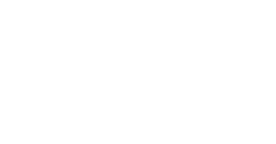 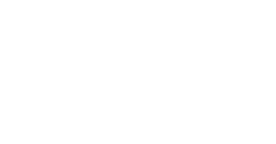 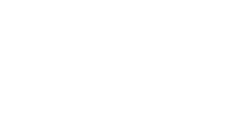 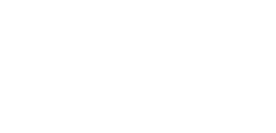 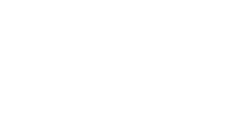 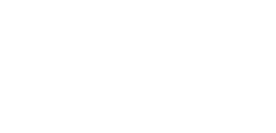 4th – 6th Grade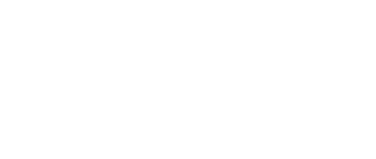 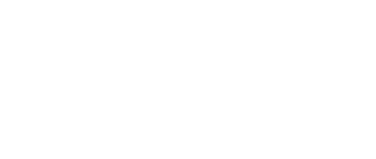 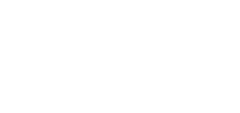 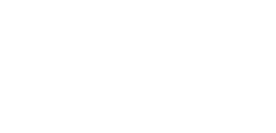 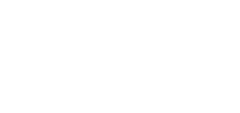 